LamPada – Gilberta Vita | 12 – 17 aprile  @Fuorisalone 2016 | CIASMOThe new concept of light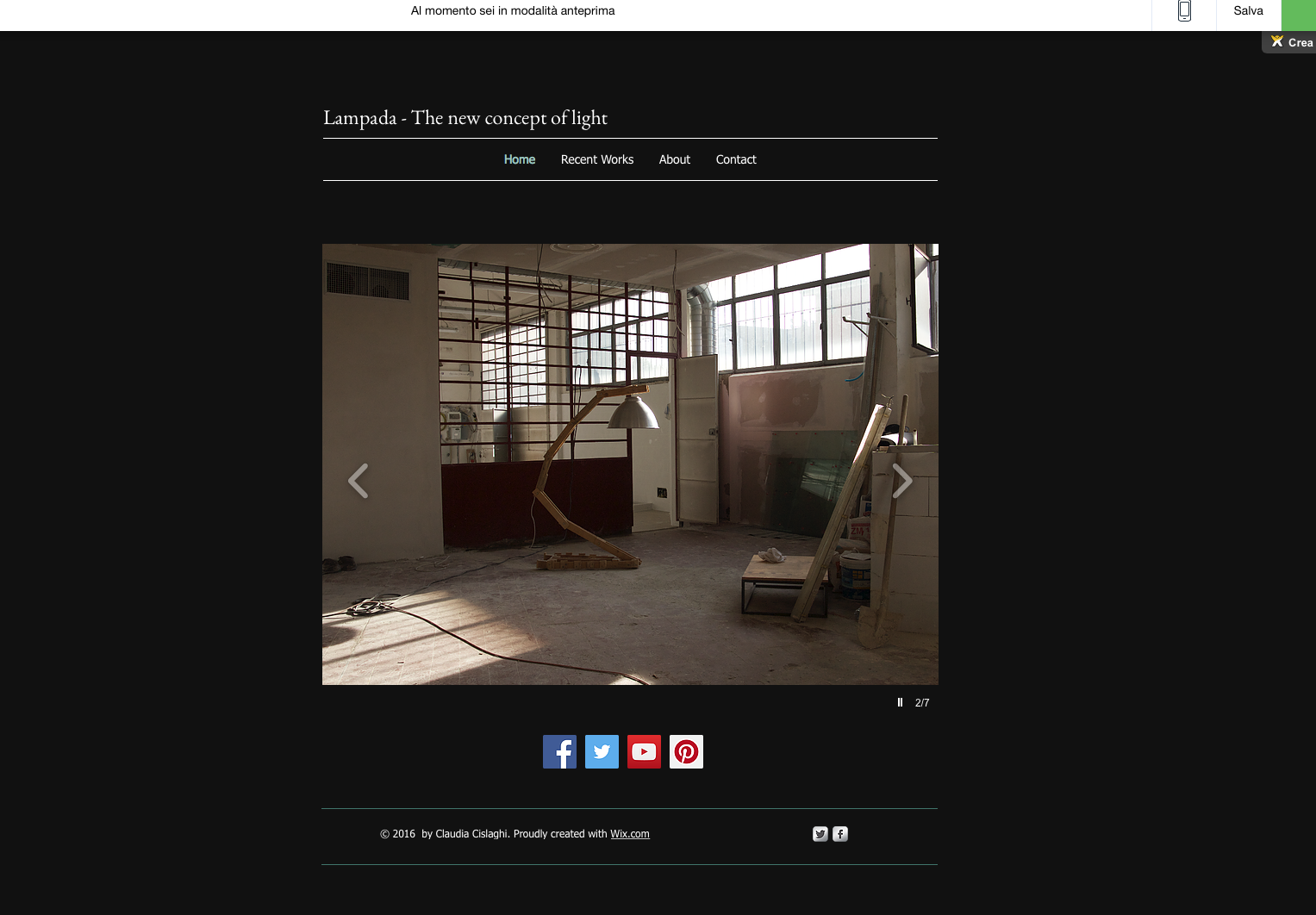 LamPada Una storia semplice.LamPada nasce in un momento. Disegnata su un foglietto poggiata al tavolino di un bar.Viene realizzata in uno spazio in prestito accettato come un regalo immenso.Utilizzando materiale di recupero, non per particolari attitudini ambientali o naturalistiche, ma per comodità e sfida.Lampada è iniziata e finita all’ottavo mese di gravidanza, forse anche per questo mi è venuta così bene.Poi piaciuta.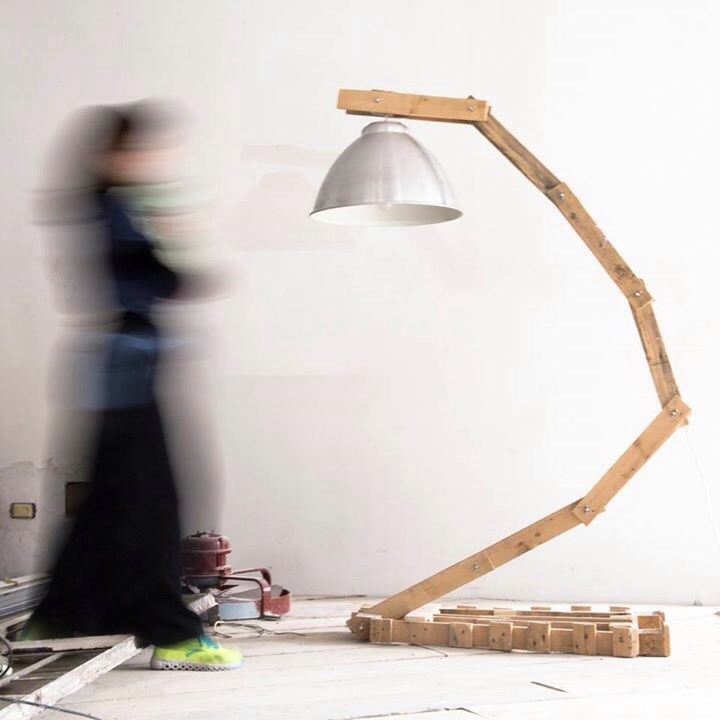 Qualcosa in più su GilbertaIo sono questoVTIGBR75C43F205CLiceo artisticoAccademia di BreraSculturaPitturaMostreTvInsegnamentoAbbigliamentoFotografiaDesignArredamentoTatuaggiNon necessariamente in quest’ordineTutto sempre affrontato con passione.Sono testarda e caparbia, cocciuta e saccente, ma amo pazzamente ciò che faccio.Maggiori info: #comingsoon www.lampada.bioinfo@lampada.bio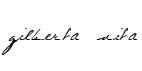 